Before Segopolo J.IN THE HIGH COURT OF THE REPUBLIC OF BOTSWANAHELD AT GABORONE    			  CASE NO: CVHGB 000311-21                       In the matter between:						 BBS LIMITED(Formerly BOTSWANA BUILDING SOCIETY)				PlaintiffAndPAUL CHEPETE EARL CHAMPANE					Defendant  NOTICE OF SALE IN EXECUTIONBE PLEASED TO TAKE NOTICE that pursuant to a Writ of Execution of this Honourable Court dated 16th September 2021, the following immovable property of the above-mentioned Defendant will be sold in execution to the highest bidder by DEPUTY SHERRIFF A.K. MOKALAKE in the manner hereinafter set out.DATE OF SALE:			Friday 02nd June 2023TIME OF SALE:			10:30 a.m.PLACE OF SALE:			Lot 21513, GaboroneTERMS OF SALE:           	Cash or bank guaranteed cheques           PROPERTY TO BE SOLD: 	Certain piece of land being Lot 21513, Gaborone, situated in the Gaborone Extension No.55; measuring 800m² held under Deed of Transfer No. 567/2019 dated 08th April 2019 made in favour of PAUL CHEPETE EARL CHAMPANE together with developments thereon being three bedroomed house, lounge with fire place, kitchen, family room, guest toilet, patio, swimming pool, guest wing, double carports.*The conditions of sale may be inspected at the Offices of Modimo & Associates at the   address below*  DATED AT GABORONE THIS 25TH DAY OF APRIL 2023.	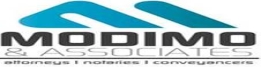             Deputy Sheriff AUGUSTINE K. MOKALAKE             C/o Modimo & Associates						            73649334, 71640658            Plaintiff’s Attorneys	Plot 75739, Setlhoa						            1st Floor, West Wing						            Private Bag BO 77						          	GABORONE  (Ref: KG/am/B0352)